DEMANDE DE VIREMENT AUTOMATIQUE(A transmettre à votre banque avec le RIB de Démocratie & Spiritualité ci-dessous)Nom du titulaire :                                                        N° de compte : Adresse :Autorise l'établissement gestionnaire de mon compte à effectuer un virement :O   Mensuel de ……….......€        O   Trimestriel de ………...€ O   Semestriel de ………...€ O   Annuel de ……… ........€ Formule sans limitation de durée que je peux arrêter à tout moment.Bénéficiaire :Démocratie &  Spiritualité21 rue des Malmaisons, 75013 ParisN° Siret  412196180   00027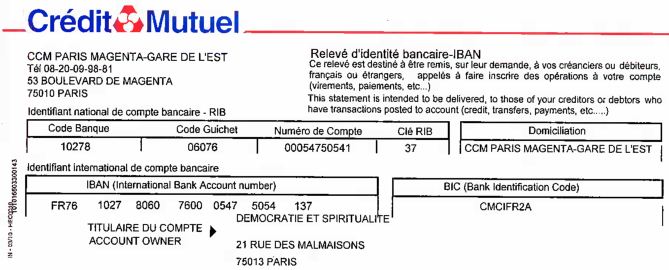 